   FORMULARZ NEWSÓW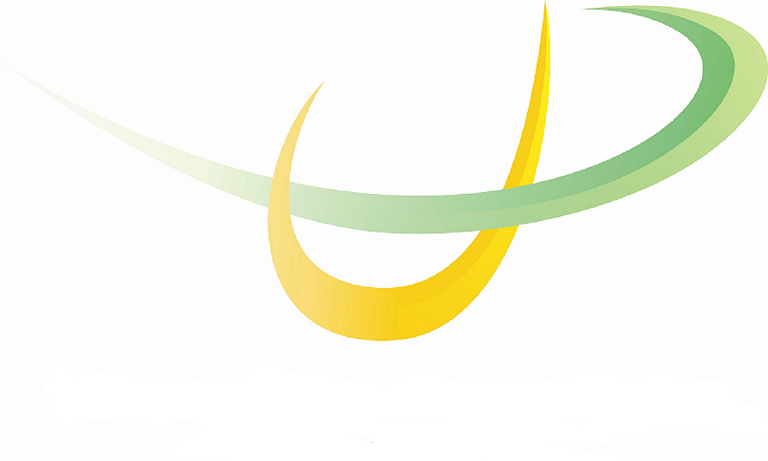 Szanowni Państwo,Proszę o wypełnienie poniższego formularza zgodnie z zaleceniami. Istotną kwestią jest przypisanie wiadomości do podanej kategorii, gdyż właśnie na tej podstawie będą one umieszczane na stronie. Jeżeli Państwo posiadają jakiekolwiek materiały dodatkowe w postaci zdjęć lub programów konferencji również proszę o załączenie ich do wiadomości.  DANE OSOBY ZAMIESZCZAJĄCEJ INFORMACJEDANE DOTYCZĄCE INFORMACJI.KONFERENCJAAKTUALNOŚĆOGŁOSZENIEWYDARZENIA.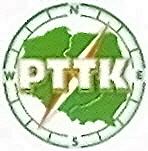 OSOBA KONTAKTOWAJerzy ŚwigońTELEFON501 802 124E-MAILjerzy.swigon@up.poznan.plLOKALIZACJA/ADRESul. Wojska Polskiego 38/42 p. 111  60-627 Poznań